附件：1、身份证正反面复印件两份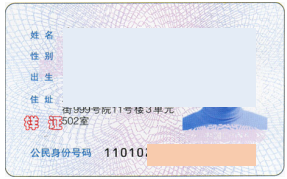 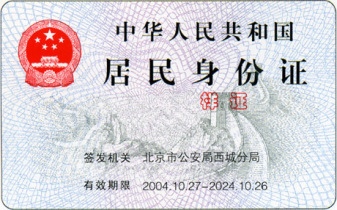 2、学历证书复印件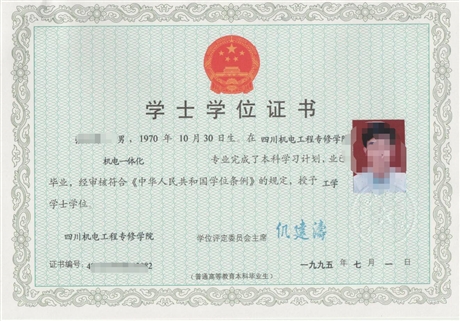 3、教育部学历证书电子注册备案表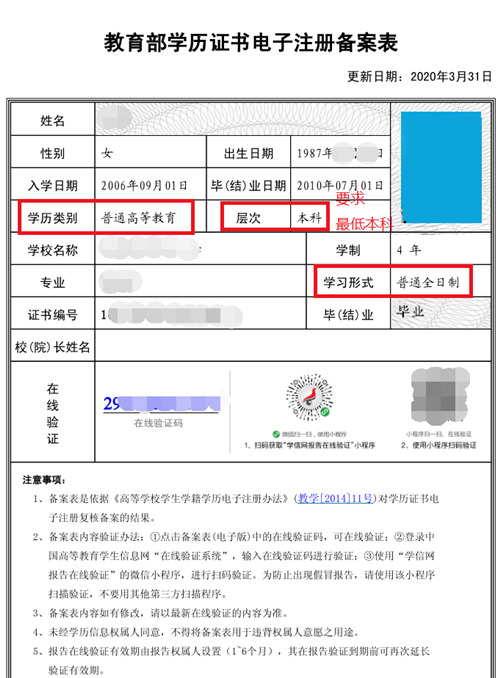 4、原职业资格证书复印件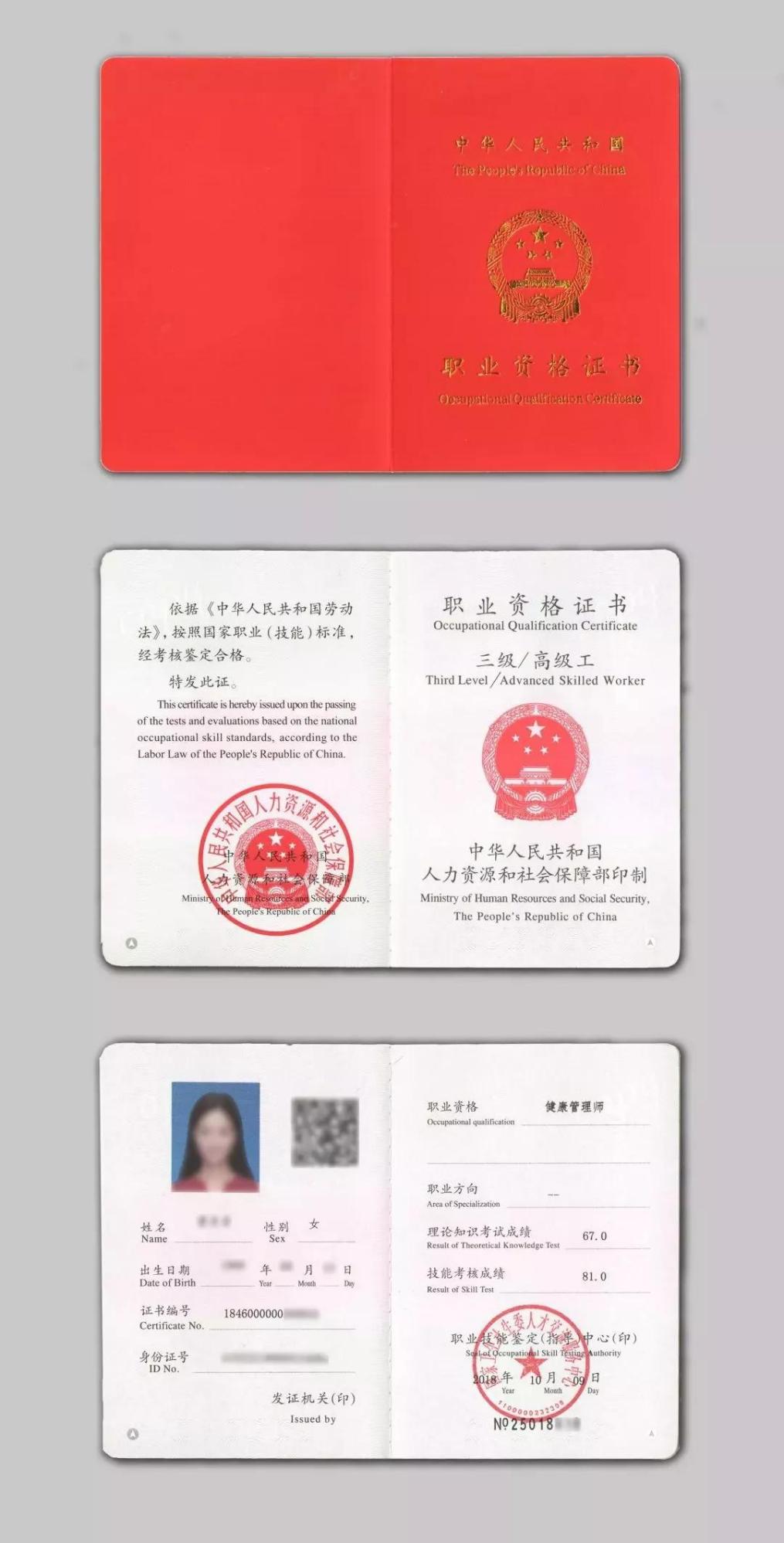 5、二寸蓝底彩色证件照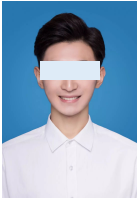 6、工龄证明工作年限证明兹证明        同志，身份证号码：                      ，在我单位从事                        相关工作       年，符合报考      级 人力资源管理师  报考条件;在我单位工作期间，该同志遵守国家和地方法律、法规，无任何违反职业道德的行为。我单位对证明的真实有效性负责。 特此证明   （单位盖章） 年  月   日、工作年限证明（人力四级示例,打印时此部分删除）兹证明  张三  同志，身份证号码：  410430198808182222  ，在我单位从事     人力资源管理  相关工作     6   年，符合报考 四  级 人力资源管理师  报考条件;在我单位工作期间，该同志遵守国家和地方法律、法规，无任何违反职业道德的行为。我单位对证明的真实有效性负责。 特此证明   （单位盖章）2021年6 月 11 日注：1、本人声明处填写“本人声明以上所填信息真实”并签字；2、此表一式二份______________职业技能等级认定诚信承诺书在此次职业技能等级认定考试中，本人做出以下承诺：姓名：        身份证号码：1.严格遵守报名程序，在时限内提交有关资料，认真核对个人信息，并确保个人信息准确无误。2.严格按照申报条件提交有关资料，并保证提交的有关资料真实有效。3.从       年     月至       年      月，累计从事             职业工作     年（含）以上；工作期间遵守法律、法规，无任何违法、违反职业道德的行为。4.严格遵守考试纪律、考场规则、违纪处理规定以及相关法律规定，不替考，不作弊。本人承诺若违反以上承诺本人愿意接受处理，并承担相应后果及法律责任。   承诺人：                      年   月    日______________职业技能等级认定考核个人健康承诺书本人自觉遵守国家法律规定，自觉遵守郑州市新冠肺炎疫情防控各项管理规定，按照对自己负责，对他人负责、对考试组织方负责的原则，愿承担疫情防控社会责任，郑重做出如下承诺:姓名：          身份证号码：一、我与我一起共同生活的家人或亲属，截止今日起前16天一直在河南省范围内没有去过外省。二、前16天我与我一起共同工作，生活的同事、家人或亲属，没有患过新型冠状病毒肺炎，也没有和疫情高风险地区人员或新冠肺炎疑似人员密切接触过，我本人及一起居住的人都没有发热、干咳等不适症状。三、自觉遵守河南省职业技能等级认定考核工作的有关疫情防控安排，佩戴口罩，提供个人健康码，自觉接受体温检测，个人消毒等防疫措施。截止目前我本人无乏力、发热、咳嗽等不适症状。四、本人自愿承诺，以上情况如果有瞒报、谎报，造成新冠肺炎疫情的传播，由本人承担相应的法律和经济责任。承诺人签字：               联系电话：                                                  年   月   日7、等级认定申请（备案）表__________________职业技能等级认定审核备案表7、等级认定申请（备案）表__________________职业技能等级认定审核备案表7、等级认定申请（备案）表__________________职业技能等级认定审核备案表7、等级认定申请（备案）表__________________职业技能等级认定审核备案表7、等级认定申请（备案）表__________________职业技能等级认定审核备案表7、等级认定申请（备案）表__________________职业技能等级认定审核备案表7、等级认定申请（备案）表__________________职业技能等级认定审核备案表7、等级认定申请（备案）表__________________职业技能等级认定审核备案表7、等级认定申请（备案）表__________________职业技能等级认定审核备案表7、等级认定申请（备案）表__________________职业技能等级认定审核备案表7、等级认定申请（备案）表__________________职业技能等级认定审核备案表7、等级认定申请（备案）表__________________职业技能等级认定审核备案表7、等级认定申请（备案）表__________________职业技能等级认定审核备案表7、等级认定申请（备案）表__________________职业技能等级认定审核备案表7、等级认定申请（备案）表__________________职业技能等级认定审核备案表7、等级认定申请（备案）表__________________职业技能等级认定审核备案表7、等级认定申请（备案）表__________________职业技能等级认定审核备案表7、等级认定申请（备案）表__________________职业技能等级认定审核备案表7、等级认定申请（备案）表__________________职业技能等级认定审核备案表7、等级认定申请（备案）表__________________职业技能等级认定审核备案表姓名姓名姓名性别性别性别出生年月出生年月出生年月照片照片照片文化程度文化程度文化程度民族民族民族政治面貌政治面貌政治面貌照片照片照片身份证号码身份证号码身份证号码照片照片照片工作单位工作单位工作单位联系电话联系电话联系电话照片照片照片何时何校何专业毕业何时何校何专业毕业何时何校何专业毕业参加工作   时间参加工作   时间参加工作   时间照片照片照片申报工种申报工种申报工种申报等级申报等级申报等级申报工种工龄申报工种工龄原等级证书信息原等级证书信息原等级证书信息原等级证书信息原等级证书信息原等级证书信息原等级证书信息原等级证书信息原等级证书信息原等级证书信息原等级证书信息原等级证书信息原等级证书信息原等级证书信息原等级证书信息原等级证书信息原等级证书信息原等级证书信息原等级证书信息原等级证书信息职业名称职业名称职业等级职业等级证书编号证书编号证书编号发证时间发证时间个人简历（须本人亲笔填写与申报职业相关的学习、培训和工作简历）                                                                                                                                                                                                                                                                                                                                                                         
本人声明及签字处：                                           年      月      日（须本人亲笔填写与申报职业相关的学习、培训和工作简历）                                                                                                                                                                                                                                                                                                                                                                         
本人声明及签字处：                                           年      月      日（须本人亲笔填写与申报职业相关的学习、培训和工作简历）                                                                                                                                                                                                                                                                                                                                                                         
本人声明及签字处：                                           年      月      日（须本人亲笔填写与申报职业相关的学习、培训和工作简历）                                                                                                                                                                                                                                                                                                                                                                         
本人声明及签字处：                                           年      月      日（须本人亲笔填写与申报职业相关的学习、培训和工作简历）                                                                                                                                                                                                                                                                                                                                                                         
本人声明及签字处：                                           年      月      日（须本人亲笔填写与申报职业相关的学习、培训和工作简历）                                                                                                                                                                                                                                                                                                                                                                         
本人声明及签字处：                                           年      月      日（须本人亲笔填写与申报职业相关的学习、培训和工作简历）                                                                                                                                                                                                                                                                                                                                                                         
本人声明及签字处：                                           年      月      日（须本人亲笔填写与申报职业相关的学习、培训和工作简历）                                                                                                                                                                                                                                                                                                                                                                         
本人声明及签字处：                                           年      月      日（须本人亲笔填写与申报职业相关的学习、培训和工作简历）                                                                                                                                                                                                                                                                                                                                                                         
本人声明及签字处：                                           年      月      日（须本人亲笔填写与申报职业相关的学习、培训和工作简历）                                                                                                                                                                                                                                                                                                                                                                         
本人声明及签字处：                                           年      月      日（须本人亲笔填写与申报职业相关的学习、培训和工作简历）                                                                                                                                                                                                                                                                                                                                                                         
本人声明及签字处：                                           年      月      日（须本人亲笔填写与申报职业相关的学习、培训和工作简历）                                                                                                                                                                                                                                                                                                                                                                         
本人声明及签字处：                                           年      月      日（须本人亲笔填写与申报职业相关的学习、培训和工作简历）                                                                                                                                                                                                                                                                                                                                                                         
本人声明及签字处：                                           年      月      日（须本人亲笔填写与申报职业相关的学习、培训和工作简历）                                                                                                                                                                                                                                                                                                                                                                         
本人声明及签字处：                                           年      月      日（须本人亲笔填写与申报职业相关的学习、培训和工作简历）                                                                                                                                                                                                                                                                                                                                                                         
本人声明及签字处：                                           年      月      日（须本人亲笔填写与申报职业相关的学习、培训和工作简历）                                                                                                                                                                                                                                                                                                                                                                         
本人声明及签字处：                                           年      月      日（须本人亲笔填写与申报职业相关的学习、培训和工作简历）                                                                                                                                                                                                                                                                                                                                                                         
本人声明及签字处：                                           年      月      日（须本人亲笔填写与申报职业相关的学习、培训和工作简历）                                                                                                                                                                                                                                                                                                                                                                         
本人声明及签字处：                                           年      月      日（须本人亲笔填写与申报职业相关的学习、培训和工作简历）                                                                                                                                                                                                                                                                                                                                                                         
本人声明及签字处：                                           年      月      日理论成绩理论成绩理论成绩理论成绩实操成绩实操成绩实操成绩实操成绩综合成绩综合成绩单位意见经核对，该同志提交材料齐全，所填信息符合申报                           职业（工种）        级认定资格条件。                           （盖章）                       年     月     日经核对，该同志提交材料齐全，所填信息符合申报                           职业（工种）        级认定资格条件。                           （盖章）                       年     月     日经核对，该同志提交材料齐全，所填信息符合申报                           职业（工种）        级认定资格条件。                           （盖章）                       年     月     日经核对，该同志提交材料齐全，所填信息符合申报                           职业（工种）        级认定资格条件。                           （盖章）                       年     月     日经核对，该同志提交材料齐全，所填信息符合申报                           职业（工种）        级认定资格条件。                           （盖章）                       年     月     日经核对，该同志提交材料齐全，所填信息符合申报                           职业（工种）        级认定资格条件。                           （盖章）                       年     月     日经核对，该同志提交材料齐全，所填信息符合申报                           职业（工种）        级认定资格条件。                           （盖章）                       年     月     日经核对，该同志提交材料齐全，所填信息符合申报                           职业（工种）        级认定资格条件。                           （盖章）                       年     月     日经核对，该同志提交材料齐全，所填信息符合申报                           职业（工种）        级认定资格条件。                           （盖章）                       年     月     日经核对，该同志提交材料齐全，所填信息符合申报                           职业（工种）        级认定资格条件。                           （盖章）                       年     月     日评价组织意见评价组织意见评价组织意见经审核，该同志认定成绩合格，同意核发                             职业（工种）        级职业技能等级证书。  证书编号：                      （盖章）                 年     月    日    经审核，该同志认定成绩合格，同意核发                             职业（工种）        级职业技能等级证书。  证书编号：                      （盖章）                 年     月    日    经审核，该同志认定成绩合格，同意核发                             职业（工种）        级职业技能等级证书。  证书编号：                      （盖章）                 年     月    日    经审核，该同志认定成绩合格，同意核发                             职业（工种）        级职业技能等级证书。  证书编号：                      （盖章）                 年     月    日    经审核，该同志认定成绩合格，同意核发                             职业（工种）        级职业技能等级证书。  证书编号：                      （盖章）                 年     月    日    经审核，该同志认定成绩合格，同意核发                             职业（工种）        级职业技能等级证书。  证书编号：                      （盖章）                 年     月    日    